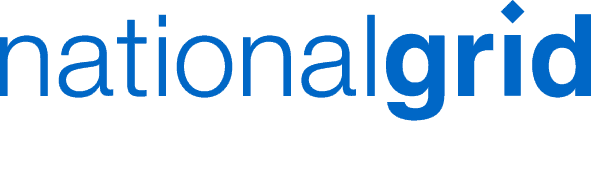 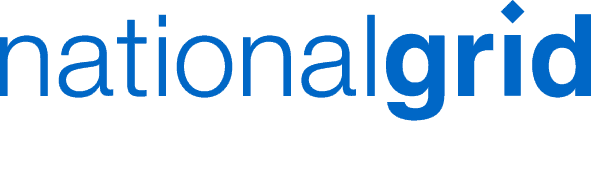 Energy - Flow Data Help TextReport Title: Entry Zone GraphsPublication Timescale: Within DayPublication Time: User DefinedThe Entry Zone Graphs report shows the latest entry flow data by Terminal,Storage Type (e.g. LRS, MRS, SRS) or Entry Point category (e.g. LNG Entry) ingraphical format. No data displayed in this reportSelection Criteria –User’s can select one of three pre-defined options to view:Last Update – this displays the latest 12 minutes published flows in graphical format. This will be default option when the page is displayed for the first timeLast Hour – this displays the latest hours published flows in graphical format.Last 24 hrs – this displays the latest 24 hours published flows in graphical format.Graphs –All Entry Points displayed in the Zone Supply Table of the ‘Instantaneous Flows into the NTS Report’ will be displayed in this page. Entry Points not displayed in the Zone Supply Table will not be displayed within the graphs.An Index of all the graphs is displayed, which can be used to navigate to the required graph.Downloading Data -There is no facility to download data from this page.Page 1 of 1 				31/07/2009 					Version 5